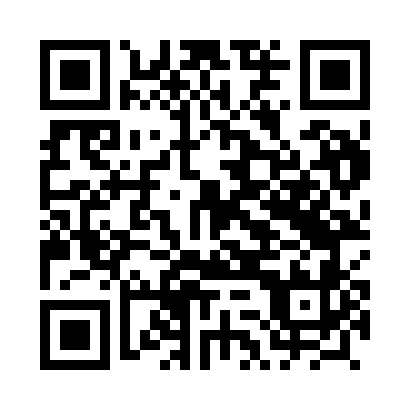 Prayer times for Nowy Zagor, PolandMon 1 Apr 2024 - Tue 30 Apr 2024High Latitude Method: Angle Based RulePrayer Calculation Method: Muslim World LeagueAsar Calculation Method: HanafiPrayer times provided by https://www.salahtimes.comDateDayFajrSunriseDhuhrAsrMaghribIsha1Mon4:336:341:035:307:349:272Tue4:306:311:035:327:369:293Wed4:286:291:035:337:389:324Thu4:256:271:035:347:399:345Fri4:226:251:025:357:419:366Sat4:196:221:025:367:439:397Sun4:166:201:025:387:449:418Mon4:136:181:015:397:469:439Tue4:106:151:015:407:489:4610Wed4:076:131:015:417:509:4811Thu4:036:111:015:427:519:5112Fri4:006:091:005:447:539:5313Sat3:576:071:005:457:559:5614Sun3:546:041:005:467:569:5815Mon3:516:021:005:477:5810:0116Tue3:486:0012:595:488:0010:0317Wed3:445:5812:595:498:0110:0618Thu3:415:5612:595:508:0310:0919Fri3:385:5412:595:528:0510:1220Sat3:355:5112:595:538:0710:1421Sun3:315:4912:585:548:0810:1722Mon3:285:4712:585:558:1010:2023Tue3:245:4512:585:568:1210:2324Wed3:215:4312:585:578:1310:2625Thu3:185:4112:585:588:1510:2926Fri3:145:3912:575:598:1710:3227Sat3:105:3712:576:008:1810:3528Sun3:075:3512:576:018:2010:3829Mon3:035:3312:576:028:2210:4130Tue2:595:3112:576:038:2410:44